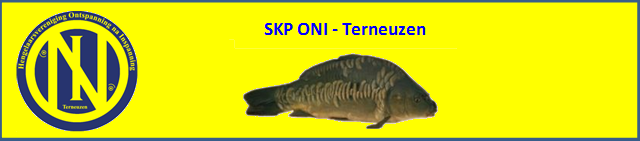 I.v.m. met onvoorziene omstandigheden zijn we genoodzaakt de data voor het SKP weekend op de Otheense Kreek te verzetten. 

We starten op vrijdag 13 oktober om 17.00 uur t/m zondag 15 oktober 17.00 uur. 

Doel van dit weekend is zoveel mogelijk SKPers gemeld te krijgen.Wil je alleen maar overdag of alleen maar ‘s nachts of het gehele weekend?Struinend vissen? Met een pennetje? Statisch? Alles kan!Je bepaalt zelf waar en wanneer je gaat vissen in dit weekend. Je zoekt een voor jouw geschikte plaats waar je denkt een aantal SKPers te kunnen vangen. De man of vrouw die dit weekend de meeste SKPers weet te melden ontvangt een bedrag van 40 euro.Om vals spelen te voorkomen is het de bedoeling een voorwerp met je vangst mee te fotograferen. Een dag voor aanvang van de wedstrijd ontvang je per e- mail een bericht welk voorwerp het zal zijn.Melden is als volgt.Fotografeer je gevangen spiegel op de mat aan beide zijden. Zodanig dat de beschubbing duidelijk te lezen is.Noteer de lengte en het gewicht van je gevangen spiegel.Stuur je foto’s en je notities met je naam naar : skp-otheense@zeelandnet.nl  Vergeet niet het voorwerp mee te fotograferen.
Inleveren van de meldingen van dit weekend tot en met 17 oktober.Lijkt het je wat? Je kunt je dan opgeven via: skp-otheense@zeelandnet.nl Deelname alleen voor vergunninghouders van ONI en is gratis.
Aanmelden tot en met 8 oktober.Let op: Op de eerste kreek is het niet toegestaan tijdens de nachturen te vissen. Wil je toch op de eerste kreek ’s nachts vissen tijdens dit weekend? Dan zorgen wij voor een vrijwaring, zodat je bij een eventuele controle safe bent.Geeft dus bij je aanmelding aan dat je op de eerste en / of tweede kreek wil vissen.Naast de noodzakelijke benodigde bescheiden dient men een poep emmer bij zich te hebben.
Namens de Karpercommissie ONI.